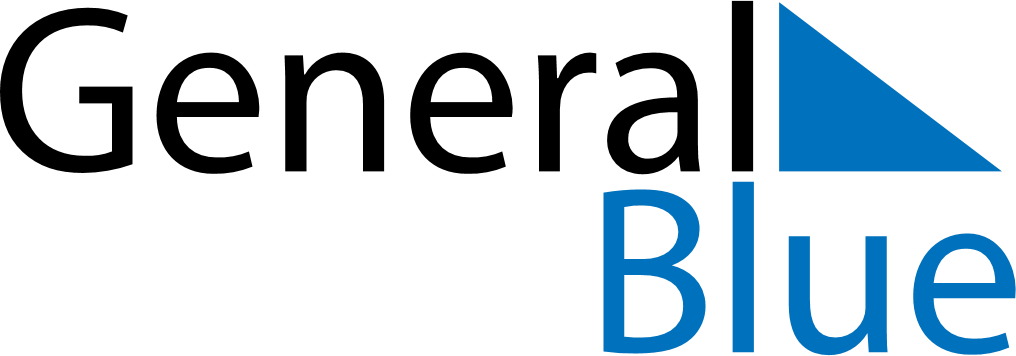 April 2030April 2030April 2030April 2030Saint HelenaSaint HelenaSaint HelenaMondayTuesdayWednesdayThursdayFridaySaturdaySaturdaySunday12345667891011121313141516171819202021Queen’s BirthdayGood FridayEaster Sunday2223242526272728Easter Monday2930